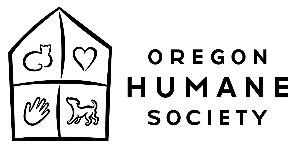 Return to Work Safety Practices to ConsiderSocial distancingContinue 6 feet ruleOne way traffic in halls, entrances, exitsRemove bottle necks ie coffee machines, lockers, breakrooms, timeclocksArrange seating for staff and visitors to sit next to not across from each othersRequire vs recommend employees, vendors, volunteers, clients to wear masks, gloves, gowns? If required to wear, OHS should pay for and supply (CDC says cloth PPE not very effective for wearer protection so not required to pay for it)Education on proper use of PPESchedulesPhase in return of workforce onsite (20%, 30%, 50%, 75%? ) with 2 weeks between phases to work out the kinks and ensure to resurgence of exposures occurWho returns first… critical positions, by seniority, those volunteering to return, some combination?Allow at risk employees or those with children to work remotely longer? (legally can require return but use compassion)Stagger shifts, arrivals, breaks to allow social distancingFlexible hours, days worked, shorter/longer shifts (ie 4x10)Rotating presence in the shelter if in shared officesWork from home permanently or part time for positions where appropriateHow to communicate return practices with staff, volunteers, guests, vendors? Create a video or powerpoint, 1:1 meeting with staff if schedule changes, use website to communicate with guests etcFacilities and other issuesLimit visitors or deliveries to one locationOne way halls, entrances and exitsVirtual meetings still encouraged even among onsite staffPlexi dividers/barriersNo hand shakes, hugsHand wash station outside?Propping doors to minimize touches, motion sensor lighting, automatic door opening, voice activated elevator buttonsMedical screeningsPrior to work daily – self temp checks (by employee or employer) 100.4+ = fever or employer check temps at the doorEmployer provided thermometers? Medical info kept confidential!Who takes temps, how?Medical Questionnaire – any symptoms, exposures or temp = no building entryRequire medical releases (impractical)CDC = symptom free 72 hours w/o TylenolAntibody testing clinic onsiteER can require and employee to come back on site but should take medical conditions into consideration, WFH can be an ADA accommodation. Consider emotional toll of COVID, star performance history, working well from home, caring for children etc. Try to use compassion and flexibility to retain great workers even though the law allows us to require their return. Refusal to return would be a resignation (if documented offer).